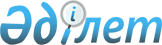 О внесении изменений в решение Зерендинского районного маслихата от 20 декабря 2012 года № 11-80 "О бюджете Зерендинского района на 2013-2015 годы"
					
			Утративший силу
			
			
		
					Решение Зерендинского районного маслихата Акмолинской области от 6 декабря 2013 года № 20-158. Зарегистрировано Департаментом юстиции Акмолинской области 9 декабря 2013 года № 3912. Утратило силу в связи с истечением срока применения - (письмо Зерендинского районного маслихата Акмолинской области от 27 января 2014 года № 25)      Сноска. Утратило силу в связи с истечением срока применения - (письмо Зерендинского районного маслихата Акмолинской области от 27.01.2014 № 25).      Примечание РЦПИ.

      В тексте документа сохранена пунктуация и орфография оригинала.

      В соответствии с подпунктом 4) пункта 2 статьи 106 и пунктами 1 и 5 статьи 109 Бюджетного кодекса Республики Казахстан от 4 декабря 2008 года, статьей 6 Закона Республики Казахстан от 23 января 2001 года «О местном государственном управлении и самоуправлении в Республике Казахстан», Зерендинский районный маслихат РЕШИЛ:



      1. Внести в решение Зерендинского районного маслихата «О бюджете Зерендинского района на 2013-2015 годы» от 20 декабря 2012 года № 11-80 (зарегистрировано в Реестре государственной регистрации нормативных правовых актов № 3583, опубликовано 18 января 2013 года в районной газете «Зерен») следующие изменения:



      пункт 1 изложить в новой редакции:



      «1. Утвердить бюджет Зерендинского района на 2013-2015 годы, согласно приложениям 1, 2 и 3 соответственно, в том числе на 2013 год в следующих объемах:



      1) доходы – 3 354 868,3 тысяч тенге, в том числе:



      налоговые поступления – 1 662 100,0 тысяч тенге;



      неналоговые поступления – 27 848,4 тысяч тенге;



      поступления от продажи основного капитала – 35 633,8 тысяч тенге;



      поступления трансфертов – 1 629 286,1 тысяч тенге;



      2) затраты – 3 370 630,8 тысяч тенге;



      3) чистое бюджетное кредитование – 13 352,7 тысяч тенге, в том числе:



      бюджетные кредиты – 26 883,3 тысяч тенге;



      погашение бюджетных кредитов – 13 530,6 тысяч тенге;



      4) сальдо по операциям с финансовыми активами – -1 015,0 тысяч тенге, в том числе:



      приобретение финансовых активов – 7 800,0 тысяч тенге;



      поступления от продажи финансовых активов государства – 8 815,0 тысяч тенге;



      5) дефицит (профицит) бюджета – -28 100,2 тысяч тенге;



      6) финансирование дефицита (использование профицита) бюджета – 28 100,2 тысяч тенге, в том числе:



      поступление займов – 25 964,0 тысяч тенге;



      погашение займов – 13 530,6 тысяч тенге;



      используемые остатки бюджетных средств – 15 666,8 тысяч тенге.»;



      приложения 1, 4, 5, 7 к указанному решению изложить в новой редакции согласно приложениям 1, 2, 3, 4 к настоящему решению.



      2. Настоящее решение вступает в силу со дня государственной регистрации в Департаменте юстиции Акмолинской области и вводится в действие с 1 января 2013 года.      Председатель сессии                        Ж.Ахметжанов      Секретарь районного маслихата              К.Аугалиев      «СОГЛАСОВАНО»      Аким Зерендинского района                  М.Таткеев

Приложение 1 к решению     

Зерендинского районного маслихата

от 6 декабря 2013 года № 20-158 Приложение 1 к решению      

Зерендинского районного маслихата

от 20 декабря 2012 года № 11-80  

Бюджет района на 2013 год

Приложение 2 к решению     

Зерендинского районного маслихата

от 6 декабря 2013 года № 20-158 Приложение № 4 к решению    

Зерендинского районного маслихата

от 20 декабря 2012 года № 11-80  

Целевые трансферты и бюджетные кредиты из республиканского бюджета на 2013 год

Приложение 3 к решению     

Зерендинского районного маслихата

от 6 декабря 2013 года № 20-158 Приложение 5 к решению     

Зерендинского районного маслихата

от 20 декабря 2012 года № 11-80  

Целевые трансферты из областного бюджета на 2013 год

Приложение 4 к решению      

Зерендинского районного маслихата

от 6 декабря 2013 года № 20-158 Приложение 7 к решению      

Зерендинского районного маслихата

от 20 декабря 2012 года № 11-80   

Бюджетные программы поселка, села, сельских округов на 2013 год
					© 2012. РГП на ПХВ «Институт законодательства и правовой информации Республики Казахстан» Министерства юстиции Республики Казахстан
				КатегорияКатегорияКатегорияКатегорияСумма, тысяч тенгеКлассКлассКлассСумма, тысяч тенгеПодклассПодклассСумма, тысяч тенгеНаименованиеСумма, тысяч тенге12345I. Доходы3354868,31Налоговые поступления1662100,001Подоходный налог20077,02Индивидуальный подоходный налог20077,003Социальный налог580225,01Социальный налог580225,004Hалоги на собственность959677,01Hалоги на имущество884941,03Земельный налог13761,04Hалог на транспортные средства55845,05Единый земельный налог5130,005Внутренние налоги на товары, работы и услуги95907,02Акцизы72504,03Поступления за использование природных и других ресурсов16342,04Сборы за ведение предпринимательской и профессиональной деятельности6763,05Налог на игорный бизнес298,007Прочие налоги1150,01Прочие налоги1150,008Обязательные платежи, взимаемые за совершение юридически значимых действий и (или) выдачу документов уполномоченными на то государственными органами или должностными лицами5064,01Государственная пошлина5064,02Неналоговые поступления27848,401Доходы от государственной собственности2246,45Доходы от аренды имущества, находящегося в государственной собственности2234,07Вознаграждения по кредитам, выданным из государственного бюджета12,404Штрафы, пени, санкции, взыскания, налагаемые государственными учреждениями, финансируемыми из государственного бюджета, а также содержащимися и финансируемыми из бюджета (сметы расходов) Национального Банка Республики Казахстан500,01Штрафы, пени, санкции, взыскания, налагаемые государственными учреждениями, финансируемыми из государственного бюджета, а также содержащимися и финансируемыми из бюджета (сметы расходов) Национального Банка Республики Казахстан, за исключением поступлений от организаций нефтяного сектора500,006Прочие неналоговые поступления25102,01Прочие неналоговые поступления25102,03Поступления от продажи основного капитала35633,803Продажа земли и нематериальных активов35633,81Продажа земли35633,84Поступления трансфертов1629286,102Трансферты из вышестоящих органов государственного управления1629286,12Трансферты из областного бюджета1629286,1Функциональная группаФункциональная группаФункциональная группаФункциональная группаСуммаАдминистратор бюджетных программАдминистратор бюджетных программАдминистратор бюджетных программСуммаПрограммаПрограммаСуммаНаименованиеСумма12345II. Затраты3370630,801Государственные услуги общего характера318161,9112Аппарат маслихата района (города областного значения)18827,0001Услуги по обеспечению деятельности маслихата района (города областного значения)15373,0003Капитальные расходы государственного органа3454,0122Аппарат акима района (города областного значения)84147,0001Услуги по обеспечению деятельности акима района (города областного значения)83254,0003Капитальные расходы государственного органа893,0123Аппарат акима района в городе, города районного значения, поселка, села, сельского округа190157,9001Услуги по обеспечению деятельности акима района в городе, города районного значения, поселка, села, сельского округа183495,9022Капитальные расходы государственного органа6662,0459Отдел экономики и финансов района (города областного значения)25030,0001Услуги по реализации государственной политики в области формирования и развития экономической политики, государственного планирования, исполнения бюджета и управления коммунальной собственностью района (города областного значения)24279,0003Проведение оценки имущества в целях налогообложения648,0015Капитальные расходы государственного органа103,002Оборона2431,0122Аппарат акима района (города областного значения)2431,0005Мероприятия в рамках исполнения всеобщей воинской обязанности2014,0006Предупреждение и ликвидация чрезвычайных ситуаций масштаба района (города областного значения)417,003Общественный порядок, безопасность, правовая, судебная, уголовно-исполнительная деятельность60,0458Отдел жилищно-коммунального хозяйства, пассажирского транспорта и автомобильных дорог района (города областного значения)60,0021Обеспечение безопасности дорожного движения в населенных пунктах60,004Образование2350840,2123Аппарат акима района в городе, города районного значения, поселка, села, сельского округа1670,0005Организация бесплатного подвоза учащихся до школы и обратно в аульной (сельской) местности1670,0464Отдел образования района (города областного значения)2313720,2001Услуги по реализации государственной политики на местном уровне в области образования7243,0003Общеобразовательное обучение1964694,0004Информатизация системы образования в государственных учреждениях образования района (города областного значения)5274,0005Приобретение и доставка учебников, учебно-методических комплексов для государственных учреждений образования района (города областного значения)19782,0006Дополнительное образование для детей35323,0007Проведение школьных олимпиад, внешкольных мероприятий и конкурсов районного (городского) масштаба170,0009Обеспечение дошкольного воспитания и обучения145842,0015Ежемесячная выплата денежных средств опекунам (попечителям) на содержание ребенка-сироты (детей-сирот) и ребенка (детей), оставшегося без попечения родителей15101,1020Обеспечение оборудованием, программным обеспечением детей-инвалидов, обучающихся на дому4302,0040Реализация государственного образовательного заказа в дошкольных организациях образования46685,0067Капитальные расходы подведомственных государственных учреждений и организаций69304,1467Отдел строительства района (города областного значения)35450,0037Строительство и реконструкция объектов образования35450,006Социальная помощь и социальное обеспечение95809,0451Отдел занятости и социальных программ района (города областного значения)95809001Услуги по реализации государственной политики на местном уровне в области обеспечения занятости и реализации социальных программ для населения23331,0002Программа занятости13906,0005Государственная адресная социальная помощь575,0006Оказание жилищной помощи1348,0007Социальная помощь отдельным категориям нуждающихся граждан по решениям местных представительных органов17598,0010Материальное обеспечение детей-инвалидов, воспитывающихся и обучающихся на дому1194,0011Оплата услуг по зачислению, выплате и доставке пособий и других социальных выплат307,0014Оказание социальной помощи нуждающимся гражданам на дому24363,0016Государственные пособия на детей до 18 лет7736,0017Обеспечение нуждающихся инвалидов обязательными гигиеническими средствами и предоставление услуг специалистами жестового языка, индивидуальными помощниками в соответствии с индивидуальной программой реабилитации инвалида5254,0021Капитальные расходы государственного органа197,007Жилищно-коммунальное хозяйство208965,0123Аппарат акима района в городе, города районного значения, поселка, села, сельского округа30162,0008Освещение улиц населенных пунктов26950,0009Обеспечение санитарии населенных пунктов562,0014Организация водоснабжения населенных пунктов2650,0458Отдел жилищно-коммунального хозяйства, пассажирского транспорта и автомобильных дорог района (города областного значения)123031,0004Обеспечение жильем отдельных категорий граждан1900,0012Функционирование системы водоснабжения и водоотведения54243,0015Освещение улиц в населенных пунктах5498,0018Благоустройство и озеленение населенных пунктов5850,0026Организация эксплуатации тепловых сетей, находящихся в коммунальной собственности районов (городов областного значения)55240,0031Изготовление технических паспортов на объекты кондоминиумов300,0467Отдел строительства района (города областного значения)55772,0003Проектирование, строительство и (или) приобретение жилья государственного коммунального жилищного фонда39635,0006Развитие системы водоснабжения и водоотведения 68,0058Развитие системы водоснабжения и водоотведения в сельских населенных пунктах16069,008Культура, спорт, туризм и информационное пространство169073,0455Отдел культуры и развития языков района (города областного значения)132786,0001Услуги по реализации государственной политики на местном уровне в области развития языков и культуры5716,0003Поддержка культурно-досуговой работы93684,0006Функционирование районных (городских) библиотек21514,0007Развитие государственного языка и других языков народа Казахстана6568,0032Капитальные расходы подведомственных государственных учреждений и организаций5304,0456Отдел внутренней политики района (города областного значения)19919,0001Услуги по реализации государственной политики на местном уровне в области информации, укрепления государственности и формирования социального оптимизма граждан9072,0002Услуги по проведению государственной информационной политики через газеты и журналы9000,0003Реализация мероприятий в сфере молодежной политики1410,0006Капитальные расходы государственного органа437,0465Отдел физической культуры и спорта района (города областного значения)16368,0001Услуги по реализации государственной политики на местном уровне в сфере физической культуры и спорта8953,0006Проведение спортивных соревнований на районном (города областного значения) уровне3713,0007Подготовка и участие членов сборных команд района (города областного значения) по различным видам спорта на областных спортивных соревнованиях3702,010Сельское, водное, лесное, рыбное хозяйство, особо охраняемые природные территории, охрана окружающей среды и животного мира, земельные отношения102893,0459Отдел экономики и финансов района (города областного значения)8850,0099Реализация мер по оказанию социальной поддержки специалистов8850,0463Отдел земельных отношений района (города областного значения)14470,0001Услуги по реализации государственной политики в области регулирования земельных отношений на территории района (города областного значения)10893,0004Организация работ по зонированию земель3486,0007Капитальные расходы государственного органа91,0474Отдел сельского хозяйства и ветеринарии района (города областного значения)79573,0001Услуги по реализации государственной политики на местном уровне в сфере сельского хозяйства и ветеринарии13905,0003Капитальные расходы государственного органа409,0007Организация отлова и уничтожения бродячих собак и кошек2000,0012Проведение мероприятий по идентификации сельскохозяйственных животных497,0013Проведение противоэпизоотических мероприятий62762,011Промышленность, архитектурная, градостроительная и строительная деятельность25569,0467Отдел строительства района (города областного значения)9148,0001Услуги по реализации государственной политики на местном уровне в области строительства7447,0017Капитальные расходы государственного органа1701,0468Отдел архитектуры и градостроительства района (города областного значения)16421,0001Услуги по реализации государственной политики в области архитектуры и градостроительства на местном уровне6655,0003Разработка схем градостроительного развития территории района и генеральных планов населенных пунктов9586,0004Капитальные расходы государственного органа180,012Транспорт и коммуникации31665,8123Аппарат акима района в городе, города районного значения, поселка, села, сельского округа15406,0013Обеспечение функционирования автомобильных дорог в городах районного значения, поселках, аулах (селах), аульных (сельских) округах15406,0458Отдел жилищно-коммунального хозяйства, пассажирского транспорта и автомобильных дорог района (города областного значения)16259,8023Обеспечение функционирования автомобильных дорог14959,8024Организация внутрипоселковых (внутригородских), пригородных и внутрирайонных общественных пассажирских перевозок1300,013Прочие57467,0123Аппарат акима района в городе, города районного значения, поселка, села, сельского округа31608,0040Реализация мер по содействию экономическому развитию регионов в рамках Программы «Развитие регионов»31608,0458Отдел жилищно-коммунального хозяйства, пассажирского транспорта и автомобильных дорог района (города областного значения)10858,0001Услуги по реализации государственной политики на местном уровне в области жилищно-коммунального хозяйства, пассажирского транспорта и автомобильных дорог9168,0013Капитальные расходы государственного органа1690,0459Отдел экономики и финансов района (города областного значения)9000,0012Резерв местного исполнительного органа района (города областного значения)9000,0493Отдел предпринимательства, промышленности и туризма района (города областного значения)6001,0001Услуги по реализации государственной политики на местном уровне в области развития предпринимательства и промышленности и туризма5761,0003Капитальные расходы государственного органа80,0006Поддержка предпринимательской деятельности160,014Обслуживание долга12,4459Отдел экономики и финансов района (города областного значения)12,4021Обслуживание долга местных исполнительных органов по выплате вознаграждений и иных платежей по займам из областного бюджета12,415Трансферты7683,5459Отдел экономики и финансов района (города областного значения)7683,5006Возврат неиспользованных (недоиспользованных) целевых трансфертов7683,5III. Чистое бюджетное кредитование13352,7Бюджетные кредиты 26883,310Сельское, водное, лесное, рыбное хозяйство, особо охраняемые природные территории, охрана окружающей среды и животного мира, земельные отношения26883,3459Отдел экономики и финансов района (города областного значения)26883,3018Бюджетные кредиты для реализации мер социальной поддержки специалистов26883,35Погашение бюджетных кредитов13530,6Погашение бюджетных кредитов13530,61Погашение бюджетных кредитов, выданных из государственного бюджета13530,606Погашение бюджетных кредитов, выданных из местного бюджета банкам-заемщикам13530,6IV. Сальдо по операциям с финансовыми активами-1015,0Приобретение финансовых активов7800,013Прочие7800,0Прочие7800,0458Отдел жилищно-коммунального хозяйства, пассажирского транспорта и автомобильных дорог района (города областного значения)7800,0065Формирование или увеличение уставного капитала юридических лиц7800,06Поступления от продажи финансовых активов государства8815,01Поступления от продажи финансовых активов государства8815,01Поступления от продажи финансовых активов внутри страны8815,0V. Дефицит (профицит) бюджета-28100,2VI. Финансирование дефицита (использование профицита) бюджета28100,27Поступления займов25964,01Внутренние государственные займы25964,02Договоры займа25964,016Погашение займов13530,6459Отдел экономики и финансов района (города областного значения)13530,6005Погашение долга местного исполнительного органа перед вышестоящим бюджетом13530,68Используемые остатки бюджетных средств15666,81Остатки бюджетных средств15666,81Свободные остатки бюджетных средств15666,8НаименованиеСумма, тысяч тенге12Всего258 412,1Целевые текущие трансферты232 448,1в том числе:Отдел сельского хозяйства и ветеринарии района (города областного значения)62 762,0На проведение противоэпизоотических мероприятий62 762,0Отдел экономики и финансов района (города областного значения)8 850,0Распределение сумм целевых текущих трансфертов из республиканского бюджета для реализации мер социальной поддержки специалистов8 850,0Аппарат акима района в городе, города районного значения, поселка, села, сельского округа39 297,9Распределение сумм целевых текущих трансфертов из республиканского бюджета на решение вопросов обустройства сельских округов в реализацию по содействию экономическому развитию регионов в рамках Программы «Развитие регионов»31 608,0Распределение сумм целевых текущих трансфертов из республиканского бюджета на увеличение штатной численности местных исполнительных органов7 689,9Отдел сельского хозяйства и ветеринарии района (города областного значения)1 231,0Распределение сумм целевых текущих трансфертов из республиканского бюджета на увеличение штатной численности местных исполнительных органов1 231,0Отдел образования района (города областного значения)120 307,2На реализацию государственного образовательного заказа в дошкольных организациях образования46 685,0На оснащение учебным оборудованием кабинетов физики, химии и биологии в государственных учреждениях основного среднего и общего среднего образования16 388,0Распределение сумм целевых текущих трансфертов из республиканского бюджета на обеспечение оборудованием, программным обеспечением детей-инвалидов, обучающихся на дому4 302,0На ежемесячную выплату денежных средств опекунам (попечителям) на содержание ребенка-сироты (детей-сирот), и ребенка (детей), оставшегося без попечения родителей15 101,1Распределение сумм целевых текущих трансфертов из республиканского бюджета на увеличение размера доплаты за квалификационную категорию, учителям школ и воспитателям дошкольных организаций образования26 058,1Распределение сумм целевых текущих трансфертов из республиканского бюджета на повышение оплаты труда учителям, прошедшим повышение квалификации по трехуровневой системе11 773,0Бюджетные кредиты25 964,0в том числе:Отдел экономики и финансов района (города областного значения)25 964,0Распределение сумм бюджетных кредитов из республиканского бюджета бюджетам районов (городов областного значения) для реализации мер социальной поддержки специалистов25 964,0Распределение сумм погашения основного долга по бюджетным кредитам, выделенных в 2010, 2011 и 2012 годах для реализации мер социальной поддержки специалистов13 530,6Распределение сумм вознаграждения по бюджетным кредитам из республиканского бюджета12,4НаименованиеСумма, тысяч тенге12Всего158 955,0Целевые текущие трансферты69 261,0в том числе:Отдел образования района (города областного значения)54 356,0Распределение сумм средств целевых текущих трансфертов из областного бюджета на проведение противопожарных мероприятий объектов образования54 356,0Отдел занятости и социальных программ района (города областного значения)5 319,0На оказание социальной помощи участникам и инвалидам Великой Отечественной войны на расходы за коммунальные услуги и абонентской платы за услуги телефонной связи2 103,0На оплату за учебу в колледжах студентам из малообеспеченных семей Зерендинского района и многодетных семей сельской местности Зерендинского района3 216,0Отдел архитектуры и градостроительства района (города областного значения)9 586,0Распределение сумм целевых текущих трансфертов из областного бюджета бюджетам районов (городов областного значения) на разработку градостроительной документации9 586,0Целевые трансферты на развитие:89 694,0в том числе:Отдел строительства района (города областного значения)81 894,0Разработка проектно-сметной документации, проведение государственной экспертизы на строительство школы-интерната на 300 учащихся в селе Зеренда улица Степная 92 "Б"14 200,0Реконструкция сетей водоснабжения в селе Чаглинка16 069,0Строительство школы на 80 мест станция Чаглинка15 140,0Строительство 21 квартирного жилого дома в селе Зеренда36 485,0Отдел жилищно-коммунального хозяйства, пассажирского транспорта и автомобильных дорог района (города областного значения)7 800,0Формирование или увеличение уставного капитала юридических лиц7 800,0№ п/п№ п/п№ п/п№ п/пСумма, тысяч тенгеАдминистратор бюджетных программАдминистратор бюджетных программАдминистратор бюджетных программСумма, тысяч тенгеПрограммаПрограммаСумма, тысяч тенгеНаименованиеСумма, тысяч тенге12345Всего269003,9Аппарат акима Аккольского сельского округаАппарат акима Аккольского сельского округаАппарат акима Аккольского сельского округаАппарат акима Аккольского сельского округа13302,001123001Услуги по обеспечению деятельности акима района в городе, города районного значения, поселка, села, сельского округа10142,0022Капитальные расходы государственного органа300,0008Освещение улиц населенных пунктов1026,0013Обеспечение функционирования автомобильных дорог в городах районного значения, поселках, аулах (селах), аульных (сельских) округах304,0040Реализация мер по содействию экономическому развитию регионов в рамках Программы «Развитие регионов»1530,0Аппарат акима Булакского сельского округаАппарат акима Булакского сельского округаАппарат акима Булакского сельского округаАппарат акима Булакского сельского округа11827,902123001Услуги по обеспечению деятельности акима района в городе, города районного значения, поселка, села, сельского округа8961,9022Капитальные расходы государственного органа300,0008Освещение улиц населенных пунктов765,0013Обеспечение функционирования автомобильных дорог в городах районного значения, поселках, аулах (селах), аульных (сельских) округах383,0040Реализация мер по содействию экономическому развитию регионов в рамках Программы «Развитие регионов»1418,0Аппарат акима Викторовского сельского округаАппарат акима Викторовского сельского округаАппарат акима Викторовского сельского округаАппарат акима Викторовского сельского округа10115,003123001Услуги по обеспечению деятельности акима района в городе, города районного значения, поселка, села, сельского округа7537,0022Капитальные расходы государственного органа150,0008Освещение улиц населенных пунктов1031,0013Обеспечение функционирования автомобильных дорог в городах районного значения, поселках, аулах (селах), аульных (сельских) округах282,0040Реализация мер по содействию экономическому развитию регионов в рамках Программы «Развитие регионов»1115,0Аппарат акима Зерендинского сельского округаАппарат акима Зерендинского сельского округаАппарат акима Зерендинского сельского округаАппарат акима Зерендинского сельского округа36590,004123001Услуги по обеспечению деятельности акима района в городе, города районного значения, поселка, села, сельского округа11570,0022Капитальные расходы государственного органа468,0008Освещение улиц населенных пунктов7647,0009Обеспечение санитарии населенных пунктов562,0013Обеспечение функционирования автомобильных дорог в городах районного значения, поселках, аулах (селах), аульных (сельских) округах4897,0040Реализация мер по содействию экономическому развитию регионов в рамках Программы «Развитие регионов»11446,0Аппарат акима Исаковского сельского округаАппарат акима Исаковского сельского округаАппарат акима Исаковского сельского округаАппарат акима Исаковского сельского округа9367,005123001Услуги по обеспечению деятельности акима района в городе, города районного значения, поселка, села, сельского округа7696,0022Капитальные расходы государственного органа79,0008Освещение улиц населенных пунктов494,0013Обеспечение функционирования автомобильных дорог в городах районного значения, поселках, аулах (селах), аульных (сельских) округах494,0040Реализация мер по содействию экономическому развитию регионов в рамках Программы «Развитие регионов»604,0Аппарат акима сельского округа имени Канай биАппарат акима сельского округа имени Канай биАппарат акима сельского округа имени Канай биАппарат акима сельского округа имени Канай би9182,006123001Услуги по обеспечению деятельности акима района в городе, города районного значения, поселка, села, сельского округа7352,0022Капитальные расходы государственного органа100,0008Освещение улиц населенных пунктов773,0013Обеспечение функционирования автомобильных дорог в городах районного значения, поселках, аулах (селах), аульных (сельских) округах399,0040Реализация мер по содействию экономическому развитию регионов в рамках Программы «Развитие регионов»558,0Аппарат акима Конысбайского сельского округаАппарат акима Конысбайского сельского округаАппарат акима Конысбайского сельского округаАппарат акима Конысбайского сельского округа10639,007123001Услуги по обеспечению деятельности акима района в городе, города районного значения, поселка, села, сельского округа8247,0022Капитальные расходы государственного органа150,0008Освещение улиц населенных пунктов953,0040Реализация мер по содействию экономическому развитию регионов в рамках Программы «Развитие регионов»1289,0Аппарат акима Кусепского сельского округаАппарат акима Кусепского сельского округаАппарат акима Кусепского сельского округаАппарат акима Кусепского сельского округа13081,008123001Услуги по обеспечению деятельности акима района в городе, города районного значения, поселка, села, сельского округа9534,0022Капитальные расходы государственного органа300,0008Освещение улиц населенных пунктов1350,0013Обеспечение функционирования автомобильных дорог в городах районного значения, поселках, аулах (селах), аульных (сельских) округах303,0040Реализация мер по содействию экономическому развитию регионов в рамках Программы «Развитие регионов»1594,0Аппарат акима Кызылегисского сельского округаАппарат акима Кызылегисского сельского округаАппарат акима Кызылегисского сельского округаАппарат акима Кызылегисского сельского округа11039,009123001Услуги по обеспечению деятельности акима района в городе, города районного значения, поселка, села, сельского округа6600,0022Капитальные расходы государственного органа1830,0008Освещение улиц населенных пунктов648,0013Обеспечение функционирования автомобильных дорог в городах районного значения, поселках, аулах (селах), аульных (сельских) округах1401,0040Реализация мер по содействию экономическому развитию регионов в рамках Программы «Развитие регионов»560,0Аппарат акима Кызылсаянского сельского округаАппарат акима Кызылсаянского сельского округаАппарат акима Кызылсаянского сельского округаАппарат акима Кызылсаянского сельского округа10041,010123001Услуги по обеспечению деятельности акима района в городе, города районного значения, поселка, села, сельского округа8023,0022Капитальные расходы государственного органа150,0008Освещение улиц населенных пунктов572,0013Обеспечение функционирования автомобильных дорог в городах районного значения, поселках, аулах (селах), аульных (сельских) округах692,0040Реализация мер по содействию экономическому развитию регионов в рамках Программы «Развитие регионов»604,0Аппарат акима Ортакского сельского округаАппарат акима Ортакского сельского округаАппарат акима Ортакского сельского округаАппарат акима Ортакского сельского округа11686,011123001Услуги по обеспечению деятельности акима района в городе, города районного значения, поселка, села, сельского округа7495,0022Капитальные расходы государственного органа150,0008Освещение улиц населенных пунктов524,0014Организация водоснабжения населенных пунктов2540,0013Обеспечение функционирования автомобильных дорог в городах районного значения, поселках, аулах (селах), аульных (сельских) округах337,0040Реализация мер по содействию экономическому развитию регионов в рамках Программы «Развитие регионов»640,0Аппарат акима Байтерекского сельского округаАппарат акима Байтерекского сельского округаАппарат акима Байтерекского сельского округаАппарат акима Байтерекского сельского округа10863,012123001Услуги по обеспечению деятельности акима района в городе, города районного значения, поселка, села, сельского округа8384,0022Капитальные расходы государственного органа185,0008Освещение улиц населенных пунктов1275,0013Обеспечение функционирования автомобильных дорог в городах районного значения, поселках, аулах (селах), аульных (сельских) округах248,0040Реализация мер по содействию экономическому развитию регионов в рамках Программы «Развитие регионов»771,0Аппарат акима Приреченского сельского округаАппарат акима Приреченского сельского округаАппарат акима Приреченского сельского округаАппарат акима Приреченского сельского округа10228,013123001Услуги по обеспечению деятельности акима района в городе, города районного значения, поселка, села, сельского округа8141,0008Освещение улиц населенных пунктов1015,0013Обеспечение функционирования автомобильных дорог в городах районного значения, поселках, аулах (селах), аульных (сельских) округах449,0040Реализация мер по содействию экономическому развитию регионов в рамках Программы «Развитие регионов»623,0Аппарат акима аульного округа Малика ГабдуллинаАппарат акима аульного округа Малика ГабдуллинаАппарат акима аульного округа Малика ГабдуллинаАппарат акима аульного округа Малика Габдуллина11488,014123001Услуги по обеспечению деятельности акима района в городе, города районного значения, поселка, села, сельского округа8333,0022Капитальные расходы государственного органа450,0008Освещение улиц населенных пунктов1103,0013Обеспечение функционирования автомобильных дорог в городах районного значения, поселках, аулах (селах), аульных (сельских) округах703,0040Реализация мер по содействию экономическому развитию регионов в рамках Программы «Развитие регионов»899,0Аппарат акима Садового сельского округаАппарат акима Садового сельского округаАппарат акима Садового сельского округаАппарат акима Садового сельского округа10072,015123001Услуги по обеспечению деятельности акима района в городе, города районного значения, поселка, села, сельского округа7751,0022Капитальные расходы государственного органа232,0008Освещение улиц населенных пунктов599,0013Обеспечение функционирования автомобильных дорог в городах районного значения, поселках, аулах (селах), аульных (сельских) округах399,0014Организация водоснабжения населенных пунктов110,0040Реализация мер по содействию экономическому развитию регионов в рамках Программы «Развитие регионов»981,0Аппарат акима Сарыозекского сельского округаАппарат акима Сарыозекского сельского округаАппарат акима Сарыозекского сельского округаАппарат акима Сарыозекского сельского округа9753,016123001Услуги по обеспечению деятельности акима района в городе, города районного значения, поселка, села, сельского округа7785,0022Капитальные расходы государственного органа150,0008Освещение улиц населенных пунктов841,0013Обеспечение функционирования автомобильных дорог в городах районного значения, поселках, аулах (селах), аульных (сельских) округах382,0040Реализация мер по содействию экономическому развитию регионов в рамках Программы «Развитие регионов»595,0Аппарат акима сельского округа имени Сакена СейфуллинаАппарат акима сельского округа имени Сакена СейфуллинаАппарат акима сельского округа имени Сакена СейфуллинаАппарат акима сельского округа имени Сакена Сейфуллина11021,017123001Услуги по обеспечению деятельности акима района в городе, города районного значения, поселка, села, сельского округа8580,0022Капитальные расходы государственного органа150,0008Освещение улиц населенных пунктов906,0013Обеспечение функционирования автомобильных дорог в городах районного значения, поселках, аулах (селах), аульных (сельских) округах494,0040Реализация мер по содействию экономическому развитию регионов в рамках Программы «Развитие регионов»891,0Аппарат акима Симферопольского сельского округаАппарат акима Симферопольского сельского округаАппарат акима Симферопольского сельского округаАппарат акима Симферопольского сельского округа10558,018123001Услуги по обеспечению деятельности акима района в городе, города районного значения, поселка, села, сельского округа8318,0022Капитальные расходы государственного органа335,0008Освещение улиц населенных пунктов480,0013Обеспечение функционирования автомобильных дорог в городах районного значения, поселках, аулах (селах), аульных (сельских) округах477,0040Реализация мер по содействию экономическому развитию регионов в рамках Программы «Развитие регионов»948,0Аппарат акима Троицкого сельского округаАппарат акима Троицкого сельского округаАппарат акима Троицкого сельского округаАппарат акима Троицкого сельского округа11487,019123001Услуги по обеспечению деятельности акима района в городе, города районного значения, поселка, села, сельского округа8122,0022Капитальные расходы государственного органа270,0008Освещение улиц населенных пунктов802,0013Обеспечение функционирования автомобильных дорог в городах районного значения, поселках, аулах (селах), аульных (сельских) округах1385,0040Реализация мер по содействию экономическому развитию регионов в рамках Программы «Развитие регионов»908,0Аппарат акима Чаглинского сельского округаАппарат акима Чаглинского сельского округаАппарат акима Чаглинского сельского округаАппарат акима Чаглинского сельского округа12719,020123001Услуги по обеспечению деятельности акима района в городе, города районного значения, поселка, села, сельского округа8340,0022Капитальные расходы государственного органа300,0008Освещение улиц населенных пунктов1644,0013Обеспечение функционирования автомобильных дорог в городах районного значения, поселках, аулах (селах), аульных (сельских) округах888,0040Реализация мер по содействию экономическому развитию регионов в рамках Программы «Развитие регионов»1547,0Аппарат акима поселка АлексеевкаАппарат акима поселка АлексеевкаАппарат акима поселка АлексеевкаАппарат акима поселка Алексеевка14339,021123001Услуги по обеспечению деятельности акима района в городе, города районного значения, поселка, села, сельского округа9603,0022Капитальные расходы государственного органа450,0005Организация бесплатного подвоза учащихся до школы и обратно в аульной (сельской) местности1670,0008Освещение улиц населенных пунктов1064,0013Обеспечение функционирования автомобильных дорог в городах районного значения, поселках, аулах (селах), аульных (сельских) округах203,0040Реализация мер по содействию экономическому развитию регионов в рамках Программы «Развитие регионов»1349,0Аппарат акима села АйдаболАппарат акима села АйдаболАппарат акима села АйдаболАппарат акима села Айдабол9606,022123001Услуги по обеспечению деятельности акима района в городе, города районного значения, поселка, села, сельского округа6981,0022Капитальные расходы государственного органа163,0008Освещение улиц населенных пунктов1438,0013Обеспечение функционирования автомобильных дорог в городах районного значения, поселках, аулах (селах), аульных (сельских) округах286,0040Реализация мер по содействию экономическому развитию регионов в рамках Программы «Развитие регионов»738,0